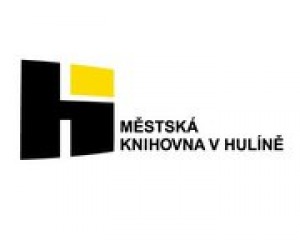 Jméno a příjmení zákonného zástupce: _________________________________________Datum narození: _______________________Souhlas s použitím virtuální reality v rámci akcí Městské knihovny v HulíněDr. Stojana 375, Hulín 768 24Já, níže podepsaný/á jako oprávněný zástupce:Jméno a příjmení čtenáře:_____________________________________Datum narození čtenáře:______________________________________Souhlasím s tím, aby nezletilá/právně nezpůsobilá osoba mohla využívat službu Městské knihovny v Hulíně (dále jen knihovna) půjčování a zkoušení virtuální reality a jejich aplikací s ní spojené.Jsem si vědom/a, že virtuální realita může způsobit okamžité fyzické účinky zvané kyberkinetóza: nevolnost, závratě, pocení, bledost, ztráta rovnováhy. Může také způsobit záchvaty u lidí s epilepsií a narušit biologický rytmus díky LED bohatým na modré světlo, připomíná ANSES.Dále prohlašuji, že nezletilá/právně nezpůsobilá osoba je zdravotně v pořádku, netrpí žádnou formou epilepsie ani jiného podobného onemocnění.Souhlasím se zpracováním osobních údajů.Mé dítě je mladší 13 let__________________                                                   _________________________            Datum                                                                            Podpis zákon. zástupce 